ZADÁNÍ ÚLOHYUrčete polohu těžiště soustavy dvou kruhových desek různých hmotností m1 = 0,5 kg a m2 = 1,5 kg. Desky leží na úsečce a podle obr. 1 platí: x1 = 2 dm a x2 = 9 dm.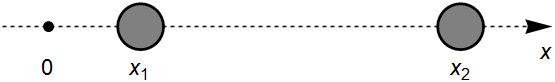 obr. ŘEŠENÍ ÚLOHYDefinujte pojem těžiště tuhého tělesa resp. těžiště soustavy těles.Zakreslete síly, které na desky působí, a uveďte jejich názvy.Formulujte slovně momentovou větu.Napište momentovou větu pro zadanou situaci.Vyjádřete neznámou (souřadnici hledaného těžiště).Dosaďte zadané hodnoty a vypočtěte souřadnici těžiště zadané soustavy těles.Pokuste se odvozený vztah popsat svými slovy (co vám připomíná, jak by jej bylo možné říci jednoduše, …).